SCHOOL OF COMMUNICATION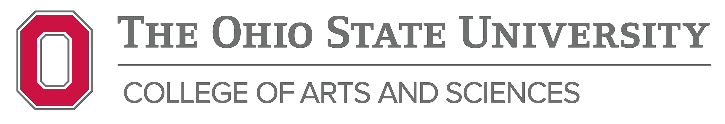 2022-2023 Graduate Student Research ReportVendemia, M. A., Brathwaite, K. N., & DeAndrea, D. C. (2022). An intersectional approach to evaluating the effectiveness of women’s sexualized body-positive imagery on Instagram. New Media and Society. 0(0).  https://doi.org/10.1177/14614448221143345  Lynch, T., Erxleben, M. R., & Perreault, G. P. (in press). Threat and enhancement: Strength of gamer identity moderates affective response to messages about gaming. Journal of Media Psychology.Francemone, C. J., Kryston, K., & Grizzard, M. (in press). Examining genre success, co-occurrence, release, and production of 9,068 films over twenty years. Accepted for publication at Poetics.Fitzgerald, K., Francemone, C. J., Green, M. C., Grizzard, M., & Frazer, R. (in press). The emotional flow scale: Validating a measure of dynamic emotional experiences in message reception. Accepted for publication at Media Psychology.Frazer, R., Grizzard, M., Francemone, C. J., Fitzgerald, K., & Henry, C. M. (2023). Character individuation and disposition formation: An experimental exploration. Media Psychology, 26(2), 172-200. https://doi.org/10.1080/15213269.2022.2113897 Grizzard, M., Francemone, C. J., Frazer, R., Fitzgerald, K., Henry, C. M., & Monge, C. (2023; online pre-print). A comprehensive experimental test of the affective disposition theory of drama. Journal of Communication, 1-15. https://doi.org/10.1093/joc/jqac053 Bonus, J. A., Watts, J., & Francemone, C. J. (2022). When “meaningless” means more: Biographic resonance and audience appreciation of popular entertainment. Journal of Communication, 72(6), 647-660. https://doi.org/10.1093/joc/jqac028 Fitzgerald, K., Francemone, C. J., & Grizzard, M. (2022). Memorable, meaningful, pleasurable: An exploratory examination of narrative characters deaths. OMEGA – Journal of Death and Dying, 86(2), 553-575. https://doi.org/10.1177/0030222820981236 Francemone, C. J. & Matthews, N. L. (2022; online pre-print). Moral tipping points: How trait moral salience moderates judgments of narrative characters along the moral continuum. Journal of Media Psychology: Theories, Methods, and Applications, 1-7. https://doi.org/10.1027/1864-1105/a000367 Fitzgerald, K., Francemone, C. J., & Grizzard, M. (2022). Humor and poignancy: Exploring narrative pathways to face death and bereavement. Frontiers in Communication, 7, 85-98. https://doi.org/10.3389/fcomm.2022.973239Grizzard, M., Frazer, R.*, & Monge, C. (conditional acceptance). Demystifying Schadenfreude: How disposition theorizing explains responses to social media stories of unvaccinated COVID-19 deaths. New Media & Society. [*denotes shared first-authorship]Frazer, R. (2023). Marketing against extremism: Identifying and responding to moral disengagement cues in Islamic State terrorist propaganda. Journal of Public Policy & Marketing, 42(1) 36-55. https://doi.org/jgcf  Frazer, R. (2022). Experimental operationalizations of anthropomorphism in HCI contexts: A scoping review. Communication Reports, 35(3), 173-189. https://doi.org/jgcd Ratcliff, C. L., Fleerackers, A., Wicke, R., Harvill, B., King, A. J., & Jensen, J. D. (2023). Framing COVID-19 Preprint Research as Uncertain: A Mixed-Method Study of Public Reactions. Health Communication, 1–14. https://doi.org/10.1080/10410236.2023.2164954Ratcliff, C. L., Wicke, R., & Harvill, B. (2022). Communicating uncertainty to the public during the COVID-19 pandemic: A scoping review of the literature. Annals of the International Communication Association, 46(4), 260–289. https://doi.org/10.1080/23808985.2022.2085136Holt, L. F., Kjærvik, S. L., & Bushman, B. J. (2022). Harm and shaming through naming: Examining why calling the coronavirus the “COVID-19 Virus,” not the “Chinese Virus,” matters. Media Psychology, 1-14. https://doi.org/10.1080/15213269.2022.2034021Kjærvik, S. L., Saleem, M., Velasquez, G., Anderson, C. A., & Bushman, B. J. (2022). A Meta-Analytic Review of the Validity of the Tangram Help/Hurt Task (THHT). Personality and Social Psychology Bulletin, 0(10). https://doi.org/10.1177/01461672221127759 Li, Q., Bond, R. M., & Garrett, R. K. (forthcoming). Misperceptions in Sociopolitical Context: Belief Sensitivity’s Relationship with Battleground State Status and Partisan Segregation. Journal of Communication. https://doi.org/10.1093/joc/jqad017 Li, Y., Wang, Z., & Li, Q. (forthcoming). Presidential Communication and Its Relationship with Partisan Perceptions and Behaviors During the COVID-19 Pandemic: A Longitudinal Examination. Human Communication Research.Hovick, S.R., Coduto, K., Medero, K., Moyer-Gusé, E., & Senter-Jamieson, L. (2022), Public engagement and response to an entertainment-based genetic testing narrative and the impact of misinformation on viewer knowledge. Journal of Health Communication, 27(7), 1–10. https://doi.org/10.1080/10810730.2022.2131941Medero, K. (2022). Volunteer Tourism or Global Justice? An Autoethnography Examining My Roles as a Leader and Teacher. Tourism Planning & Development, https://doi.org/10.1080/21568316.2022.2111700 Ross, M. Q., Bayer, J. B., Rhee, L., Potti, I., & Chang, Y.-J. (2023). Tracking the temporal flows of mobile communication in daily life. New Media & Society, 25(4): 732-755. https://doi.org/10.1177/14614448231158646 Ross, M. Q., Akgün, E., & Campbell, S. W. (2023). Benefits of solitude for connected individuals in the United States but not China: Situating solitude in communicate bond belong theory. Computers in Human Behavior, 144: 107731. https://doi.org/10.1016/j.chb.2023.107731 Ross, M. Q., Crum, J., Wang, S., & Knobloch-Westerwick, S. (2023). Mobile selective exposure: Confirmation bias and impact of social cues during mobile news consumption. Journalism and Media, 4(1), 146-161. https://doi.org/10.3390/journalmedia4010011 Mao, C. M., Bayer, J. B., Ross, M. Q., Rhee, L., Le, H. T. K., Mount, J., Chang, H.-C., Chang, Y.-J., Hedstrom, A., & Hovick, S. (2023). Perceived vs. observed mHealth behavior: A naturalistic investigation of tracking apps and daily movement. Mobile Media & Communication. Advance online publication. https://doi.org/10.1177/20501579221149823 Müller, S. R., Bayer, J. B., Ross, M. Q., Mount, J., Stachl, C., Harari, G. M., Chang, Y.-J., & Le, H. T.K. (2022). Using GPS data for psychological research: A tutorial. Advances in Methods and Practices in Psychological Science, 5(2), 1-11. https://doi.org/10.1177/25152459221082680 Turner, M. M., Jang, Y., Wade, R., Heo, R. J., Ye, Q., Hembroff, L. A., & Lim, J. (2023). The effects of moral norms and anticipated guilt on COVID19 prevention behaviors. Current Psychology. DOI: 10.1007/s12144-023-04477-5  Carnahan, D., Bergan, D., Ahn, S., Ulusoy, E., & Wade, R.B. (2022). Assessing the potential of partisan group cues in promoting accurate political beliefs. Mass Communication and Society. https://doi.org/10.1080/15205436.2022.2127367 Carnahan, D., Ulusoy, E., Barry, R., McGraw, J., Virtue, I., Bergan, D.E. (2022). Which misinformation to belief? A conjoint analysis of the influence of message characteristics on belief in, perceived credibility of, and intent to share political posts. Journal of Communication. https://doi.org/10.1093/joc/jqac023  